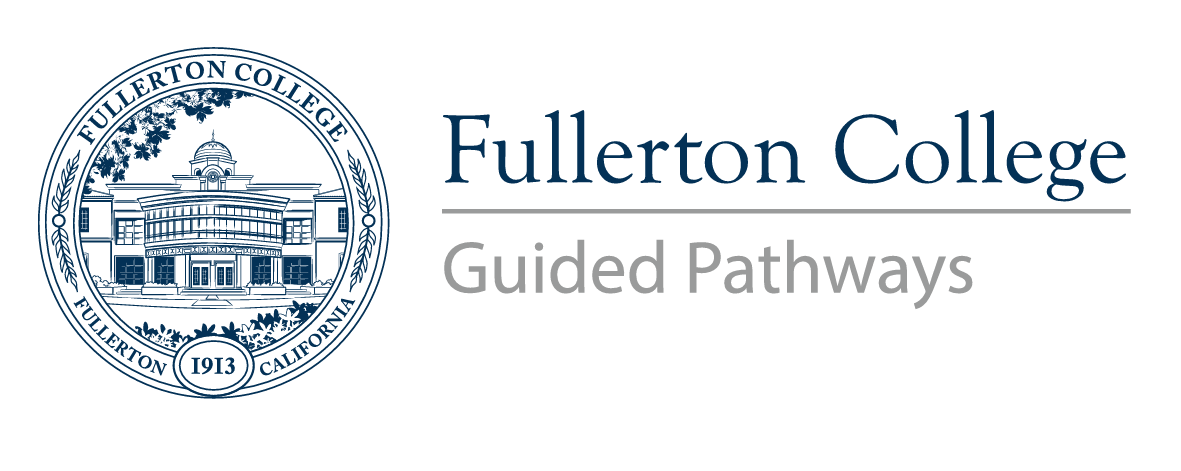 Pathways Steering Committee (PSC) AgendaMarch 13, 2023 (1pm-2:30pm)Zoom: https://fullcoll-edu.zoom.us/j/99503824590?pwd=Z0NCZUZiL2t6dGFjdVA2VE5HZkcyUT09Welcome President Dr. OlivoApproval of February 13, 2023 meeting notesPMAT Recommendations (Action Items)Mapping prerequisites for required courses in certificate, AA/AS, and transfer degree programs with prerequisites. Adding four milestone TilesTransfer Exit Planning—2nd semester of all transfer degreesExit Planning for Degree Completion (Non-Transfer) --2nd semester for all AA/AS degrees mapped for completion.Apply for Transfer—3rd semester all transfer degreesApply for Graduation—Final semester of program mapPlan to finish mapping unmapped programsContinue encouraging faculty to participate in the construction of their curriculum maps.Where maps are not forthcoming, PMAT would collaborate with Dr. LaBounty to create workflow that would produce maps for faculty to review and approve. Takeoff: Institutional Innovations for College Men of Color (Opportunity) New Class Schedule and Registration Calendar (Update)ZTC (Update and Request for Help)Introducing the XB12 Coding RequirementsWe are developing a Canvas Shell to help faculty identify which coding best fits their class.We are developing a process for ensuring that OER materials meet accessibility and copyright requirements. We are collaborating with our division admins (Textbook Adoption Workgroup) to develop a new textbook adoption workflow that will capture XB12 coding requirements in time to appear on the published course schedule at least one week before registration begins. ZTC Program Grant--updateOther College Transcripts and Real Time Degree Audit--UpdateStarfish Implementation--UpdateFYE--UpdateIST--UpdateGuided Pathways Workgroup Sign-uphttps://tinyurl.com/GP-workgroup-sign-upNext Meeting: Monday, April10th (1pm-2:30pm)AttachmentsFebruary Meeting NotesList of unmapped programs New Class Schedule (Excel)New Class Schedule Rational (Word)